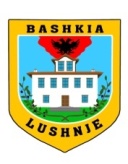 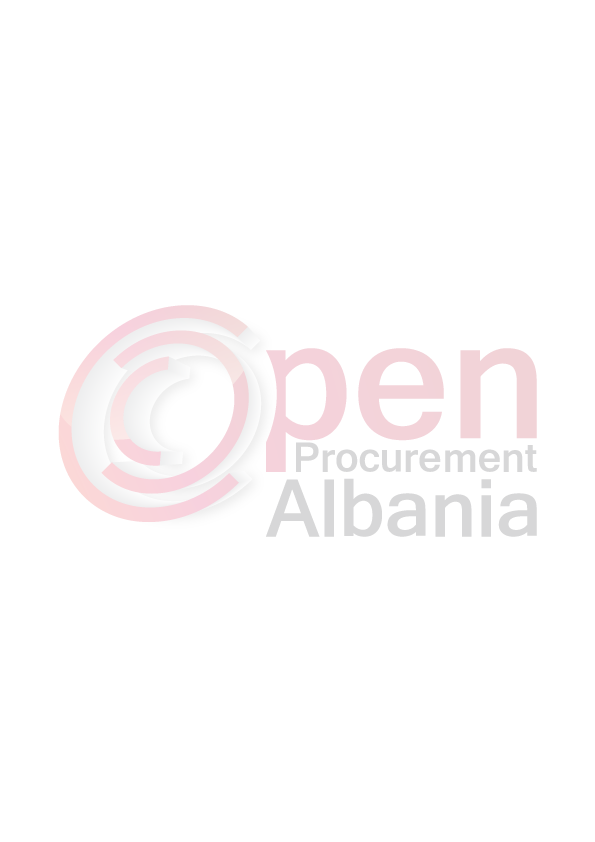 REPUBLIKA E SHQIPERISEBASHKIA LUSHNJE Ndermarja e Pasurise PublikeNr ________Prot  				                      Lushnje me _____/_____/2016LENDA : FORMULARI I NJOFTIMIT TE KONTRATES (kopje e permbledhur e cila do te publikohet ne buletin )					AGJENSISE SE PROKURIMIT PUBLIK 							TIRANE Autoriteti kontraktor  adresa :Ndermarja e Pasurise Publike  Lagjia „ G.Muço „ Lloji i procedures  se prokurimit : Procedura  kerkese per propozim Objekti i prokurimit : “Blerje lubrifikante (vaj, graso, filtra), per mjetet e makinerine e rende”Fondi Limit : 1 082 704  (nje  milion   e tetedhjete e dy mije  e shtateqind e kater) leke pa tvshBurimi i financimit jane te ardhurat e  Buxhetit te Shtetit Afati per dorezimin e mallrave : Nga dita e nenshkrimit te kontrates deri ne  31.12.2016Data e zhvillimit te tenderit,ora , vendi : Data: 30.05.2016,  Ora: 11:00.Vendi: Prokurim elektronik ne   www.app.gov.al  , Ndermarja e Pasurise Publike LushnjeAfati i fundit per pranimin e dokumentave: Data: 30.05.2016  ,Ora:11:00  Vendi:. Prokurim elektronik ne  www.app.gov.al  , Ndermarja e Pasurise Publike LushnjeDREJTORIFLAMUR  PEQINI